ПРОГРАМА семінару-навчання для замовників  публічних закупівель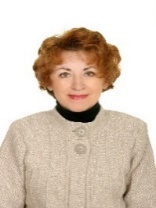 «Закуповуємо роботи з поточного ремонту» Викладач- Артеменко К.Ф. * Час та питання можуть ще корегуватися, в залежності від змін в законодавстві, Ви отримаєте якісні та актуальні на момент навчання знання!ПРОГРАМА семінару-навчання для замовників  публічних закупівель: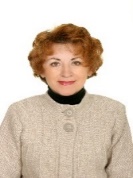 «Закуповуємо роботи з капітального ремонту» Викладач- Артеменко К.Ф. * Час та питання можуть ще корегуватися, в залежності від змін в законодавстві, Ви отримаєте якісні та актуальні на момент навчання знання!Заявка на участь:ТОВ «Навчально-консалтинговий центр Закупівлі», тел. (067)533-28-29, (095) 31-88-147, (063) 220-14-74, сайт: https://zakypivliprof.com.ua/seminaryРЕЄСТРАЦІЙНА ФОРМА НА ПРОХОДЖЕННЯ НАВЧАННЯ УПОВНОВАЖЕНИХ ОСІБ (СКАНУВАТИ НЕ ПОТРІБНО), НАДСИЛАТИ на е-mail: elzakypivli@ukr.netБудьте уважні при заповненні реєстраційної картки, оскільки надана інформація буде використовуватися при заповненні сертифікату! Ви особисто несете відповідальність за достовірність наданої інформації!Після того, як відправите заявочку на е-mail: elzakypivli@ukr.net, прохання зателефонувати за номерами: (067)533-28-29, (095) 31-88-147, (063) 220-14-74, -Інна Володимирівна та повідомити про відправлення!    ПРОГРАМА      ПРОГРАМА      ПРОГРАМА  І. Підготовка та планування закупівель послуг з поточного ремонту Що таке поточний ремонт? Які ремонтні роботи до нього відносяться? Чим він відрізняється від капітального ремонту? Про нормативні документи з проведення ремонту та утримання об’єктів.Плануємо закупівлю: з чого розпочинати? Покрокові діїЯк визначити предмет закупівлі послуг з поточного ремонту:порядок визначення;що таке будинок, будівля, споруда, лінійний об’єкт інженерно-транспортної інфраструктури; особливості визначення предмета закупівлі поточного ремонту автомобільних доріг;чи потрібен технічний нагляд при поточному ремонті?Визначаємо очікувану вартість: чи потрібно розробляти проєктну документацію для підготовки закупівлі послуг з поточного ремонту? які документи необхідні для визначення очікуваної вартості закупівлі? дефектний акт: яка форма?хто розраховує кошторис на поточний ремонт? чи проводиться експертиза кошторисної документації на поточний ремонт?Чи може одночасно здійснювати закупівлю послуг з поточного ремонту та робіт з капітального ремонту за тим самим об’єктом? ІІ. Щодо закупівлі послуг з поточного ремонту на період дії правового режиму воєнного стану в Україні та протягом 90 днів з дня його припинення або скасування     1. Про Особливості, затверджені постановою КМУ №1178, що стосуються закупівлі послуг з поточного ремонту.     2. Закупівля послуг з поточного ремонту без застосування відкритих торгів    (за прямим договором): підстави, обґрунтування, вимоги до оприлюднення інформації.ІІІ. Відкриті торги на закупівлю послуг з поточного ремонту: від тендерної документації до укладення договору про закупівлю Кваліфікаційні критерії та вимоги до документального підтвердження відповідності учасника кваліфікаційним критеріям при закупівлі послуг з поточного ремонту. Ознаки дискримінаційних вимог до учасників.Як сформувати технічну специфікацію на закупівлю послуг з поточного ремонту. Що має надати замовник учаснику для підготовки ціни тендерної пропозиції. Нецінові критерії оцінки тендерних пропозицій при закупівлі послуг з поточного ремонту: види, доцільність, обґрунтованість, ризики.Про локалізацію при закупівлі послуг з поточного ремонту. Які вимоги встановлювати до учасника та до виконавця в тендерній документації.ПерерваІІІ. Відкриті торги на закупівлю послуг з поточного ремонту: від тендерної документації до укладення договору про закупівлю (продовження)5.	Невідповідності в інформації та/або документах тендерної пропозиції: коли надаємо 24 години на виправлення, а коли відхиляємо тендерну пропозицію?6.	Вимоги тендерної документації щодо порядку формування   договірної ціни. Види договірних цін.  Практика оскарження умов тендерної документації та рішень замовника щодо розрахунку договірної ціни. 7.	Погодження договірної ціни:  коли, що вимагати для перевірки, чи перевіряємо ціни на матеріальні ресурси? 8.	Тендерна пропозиція на закупівлю послуг з поточного ремонту з аномально низькою ціною: яке обґрунтування є належним?IV. Договір на закупівлю послуг з поточного ремонту: особливості формування, зміна істотних умовДоговір на виконання послуг з поточного ремонту – договір підряду? Істотні умови договору підряду та істотні умови договору про закупівлю.Як сформувати проєкт договору підряду на послуги з поточного ремонту.Як зменшити ризик укладення договору з недобросовісним підрядником.Потрібен технічний нагляд: особливості договору на технічний нагляд.Зміна істотних умов договору про закупівлю:під час виконання поточного ремонту змінилися обсяги та види ремонтно-будівельних робіт: що робіти? зросла ціна на матеріальні ресурси: як відшкодувати підряднику витрати, спричинені інфляцією? Чи можна збільшити ціну договору?змінюються обсяги фінансування: які зміни вносимо в договір про закупівлю?V. Про деякі нормативно-правові акти та зміни до них, пов'язані з виконанням робіт/наданням послуг в період воєнного стану. Про комісійне та технічне обстеження пошкоджених об’єктів. Питання та відповіді    ПРОГРАМА      ПРОГРАМА      ПРОГРАМА  І. Підготовка та планування закупівель робіт з капітального ремонту Що визначає термін «капітальний ремонт»? Які роботи до нього відносяться? Чим він відрізняється від поточного ремонту? Плануємо закупівлю: з чого розпочинати? Покрокові діїЯк визначити предмет закупівлі робіт з капітального ремонту:порядок визначення;розроблення проєктної документації на капітальний ремонт – робота чи послуга?що є об’єктом будівництва: окрема будівля чи комплекс?які супровідні послуги при капітальному ремонті є роботами?Визначаємо очікувану вартість: які документи необхідні для визначення очікуваної вартості закупівлі розроблення проєктної документації на капітальний ремонт та робіт з виконання капітального ремонту; підстави для визначення очікуваної вартості та нормативнідокументи з ціноутворення;недостатнє фінансування для виконання капітального ремонту – як планувати закупівлю? чи можна розпочинати закупівлю до/без проведення експертизи проєкту?Особливості планування закупівлі експертизи, авторського нагляду, технічного нагляду, послуг інженера-консультанта. ІІ. Щодо закупівлі робіт на період дії правового режиму воєнного стану в Україні та протягом 90 днів з дня його припинення або скасування     1. Про Особливості, затверджені постановою КМУ №1178, що стосуються закупівлі робіт.     2. Закупівля робіт з капітального ремонту без застосування відкритих торгів    (за прямим договором): підстави, обґрунтування, вимоги до оприлюднення інформації.ІІІ. Відкриті торги на закупівлю робіт з капітального ремонту: від тендерної документації до укладення договору про закупівлю Кваліфікаційні критерії та вимоги до документального підтвердження відповідності учасника кваліфікаційним критеріям при закупівлі робіт з капітального ремонту. Ознаки дискримінаційних вимог до учасників.Як сформувати технічну специфікацію: що має надати замовник учаснику для підготовки ціни тендерної пропозиції. Про локалізацію при закупівлі робіт з капітального ремонту. Які вимоги встановлювати до учасника та до виконавця робіт в тендерній документації.Нецінові критерії оцінки тендерних пропозицій при закупівлі робіт з капітального ремонту: види, доцільність, обґрунтованість, ризики.ПерерваІІІ. Відкриті торги на закупівлю робіт з капітального ремонту: від тендерної документації до укладення договору про закупівлю (продовження)Невідповідності в інформації та/або документах тендерної пропозиції: коли надаємо 24 години на виправлення, а коли відхиляємо тендерну пропозицію?Вимоги тендерної документації щодо порядку формування   договірної ціни. Види договірних цін.  Практика оскарження умов тендерної документації та рішень замовника щодо розрахунку договірної ціни. Погодження договірної ціни:  коли, що вимагати для перевірки, чи перевіряємо ціни на матеріальні ресурси? Тендерна пропозиція на закупівлю робіт з аномально низькою ціною: яке обґрунтування є належним?Про особливості закупівлі робіт з капітального ремонту з розробленням проєктної документації.IV. Договір на закупівлю робіт/послуг з капітального ремонту: особливості формування, зміна істотних умовІстотні умови договору підряду та істотні умови договору про закупівлю.Як сформувати проєкт договору підряду на роботи з капітального ремонту? На підставі чого укладаються та виконуються договори на виконання робіт з капітального ремонту? Особливості договорів на розроблення проєктної документації, послуги інженера-консультанта, технічний нагляд.Зміна істотних умов договору про закупівлю:під час капітального ремонту змінюються обсяги та види робіт: що робіти? зросла ціна на матеріальні ресурси: як відшкодувати підряднику витрати, спричинені інфляцією? Чи можна збільшити ціну договору?змінюються обсяги фінансування: які зміни вносимо в договір про закупівлю?V. Щодо розроблення під час дії воєнного стану проектів будівництва з капітального ремонту об’єктів, пошкоджених в результаті воєнних дій. Питання обстеження пошкоджених об’єктів.Питання та відповідіЄДРПОУ Назва організації, установиЄДРПОУ Назва організації, установиЄДРПОУ Назва організації, установиЄДРПОУ Назва організації, установиПоштова адреса  організації, установи, писати в цьому порядку: вулиця, місто, область, індексПоштова адреса  організації, установи, писати в цьому порядку: вулиця, місто, область, індексПоштова адреса  організації, установи, писати в цьому порядку: вулиця, місто, область, індексПоштова адреса  організації, установи, писати в цьому порядку: вулиця, місто, область, індексВсеукраїнський ОНЛАЙН семінар «Закуповуємо роботи з капітального ремонту»/ «Закуповуємо роботи з поточного ремонту»/ за допомогою програми ZOOM в реальному часіВсеукраїнський ОНЛАЙН семінар «Закуповуємо роботи з капітального ремонту»/ «Закуповуємо роботи з поточного ремонту»/ за допомогою програми ZOOM в реальному часіВсеукраїнський ОНЛАЙН семінар «Закуповуємо роботи з капітального ремонту»/ «Закуповуємо роботи з поточного ремонту»/ за допомогою програми ZOOM в реальному часі+Сюди пишіть своє ім’я, по батькові, прізвище в давальному відмінку (Глушко Надії Петрівні -як приклад)Сюди пишіть своє ім’я, по батькові, прізвище в давальному відмінку (Глушко Надії Петрівні -як приклад)+++Контактна особа для вирішення поточних питань по навчаннюКонтактна особа для вирішення поточних питань по навчаннюКонтактна особа для вирішення поточних питань по навчаннюКонтактна особа для вирішення поточних питань по навчаннюПрізвище, ім'я, по батьковіПосадаТелефон службовий (з кодом), E-mail ОБОВ'ЯЗКОВОПРОХАННЯ ВКАЗУВАТИ МОБІЛЬНІ НОМЕРИ ТЕЛЕФОНІВ УЧАСНИКІВ НАВЧАННЯ ТА КОНТАКТНОЇ ОСОБИ!Прізвище, ім'я, по батьковіПосадаТелефон службовий (з кодом), E-mail ОБОВ'ЯЗКОВОПРОХАННЯ ВКАЗУВАТИ МОБІЛЬНІ НОМЕРИ ТЕЛЕФОНІВ УЧАСНИКІВ НАВЧАННЯ ТА КОНТАКТНОЇ ОСОБИ!Прізвище, ім'я, по батьковіПосадаТелефон службовий (з кодом), E-mail ОБОВ'ЯЗКОВОПРОХАННЯ ВКАЗУВАТИ МОБІЛЬНІ НОМЕРИ ТЕЛЕФОНІВ УЧАСНИКІВ НАВЧАННЯ ТА КОНТАКТНОЇ ОСОБИ!Прізвище, ім'я, по батьковіПосадаТелефон службовий (з кодом), E-mail ОБОВ'ЯЗКОВОПРОХАННЯ ВКАЗУВАТИ МОБІЛЬНІ НОМЕРИ ТЕЛЕФОНІВ УЧАСНИКІВ НАВЧАННЯ ТА КОНТАКТНОЇ ОСОБИ!Прізвище, ім'я, по батьковіПосадаТелефон службовий (з кодом), E-mail ОБОВ'ЯЗКОВОПРОХАННЯ ВКАЗУВАТИ МОБІЛЬНІ НОМЕРИ ТЕЛЕФОНІВ УЧАСНИКІВ НАВЧАННЯ ТА КОНТАКТНОЇ ОСОБИ!Прізвище, ім'я, по батьковіПосадаТелефон службовий (з кодом), E-mail ОБОВ'ЯЗКОВОПРОХАННЯ ВКАЗУВАТИ МОБІЛЬНІ НОМЕРИ ТЕЛЕФОНІВ УЧАСНИКІВ НАВЧАННЯ ТА КОНТАКТНОЇ ОСОБИ!Прізвище, ім'я, по батьковіПосадаТелефон службовий (з кодом), E-mail ОБОВ'ЯЗКОВОПРОХАННЯ ВКАЗУВАТИ МОБІЛЬНІ НОМЕРИ ТЕЛЕФОНІВ УЧАСНИКІВ НАВЧАННЯ ТА КОНТАКТНОЇ ОСОБИ!Прізвище, ім'я, по батьковіПосадаТелефон службовий (з кодом), E-mail ОБОВ'ЯЗКОВОПРОХАННЯ ВКАЗУВАТИ МОБІЛЬНІ НОМЕРИ ТЕЛЕФОНІВ УЧАСНИКІВ НАВЧАННЯ ТА КОНТАКТНОЇ ОСОБИ!Прізвище, ім'я, по батьковіПосадаТелефон службовий (з кодом), E-mail ОБОВ'ЯЗКОВОПРОХАННЯ ВКАЗУВАТИ МОБІЛЬНІ НОМЕРИ ТЕЛЕФОНІВ УЧАСНИКІВ НАВЧАННЯ ТА КОНТАКТНОЇ ОСОБИ!Прізвище, ім'я, по батьковіПосадаТелефон службовий (з кодом), E-mail ОБОВ'ЯЗКОВОПРОХАННЯ ВКАЗУВАТИ МОБІЛЬНІ НОМЕРИ ТЕЛЕФОНІВ УЧАСНИКІВ НАВЧАННЯ ТА КОНТАКТНОЇ ОСОБИ!Прізвище, ім'я, по батьковіПосадаТелефон службовий (з кодом), E-mail ОБОВ'ЯЗКОВОПРОХАННЯ ВКАЗУВАТИ МОБІЛЬНІ НОМЕРИ ТЕЛЕФОНІВ УЧАСНИКІВ НАВЧАННЯ ТА КОНТАКТНОЇ ОСОБИ!Прізвище, ім'я, по батьковіПосадаТелефон службовий (з кодом), E-mail ОБОВ'ЯЗКОВОПРОХАННЯ ВКАЗУВАТИ МОБІЛЬНІ НОМЕРИ ТЕЛЕФОНІВ УЧАСНИКІВ НАВЧАННЯ ТА КОНТАКТНОЇ ОСОБИ!